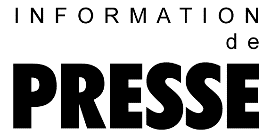 Technique d’accumulation innovante pour un nouveau sécheur frigorifiqueUne grande avancée dans la capacité d'accumulationPour un sécheur frigorifique de sa capacité, cet appareil est extrêmement compact, très efficient et fournit évidemment de l'air comprimé sec en toute fiabilité. Du fait de sa technique d'accumulation innovante et de sa faible consommation énergétique, le nouveau Secotec TF de Kaeser Kompressoren est un sécheur frigorifique d'air comprimé qui sort du lot. Le traitement fiable et efficient est un aspect important de l'alimentation économique en air comprimé. Kaeser présente ses sécheurs frigorifiques à économie d'énergie Secotec de deuxième génération qui, à puissance comparable, occupent moitié moins d'espace, sont beaucoup plus légers et consomment moins d'énergie que leurs prédécesseurs, tout en assurant une meilleure puissance spécifique et en réduisant les pertes de charge grâce à leur masse thermique innovante. Les sécheurs à masse thermique de la série Secotec sont désormais disponibles jusqu'à un débit de 34 m³/min. L'ensemble des modèles couvre le segment de 17 à 34 m³/min. Ils bénéficient d’une masse thermique par chaleur latente (enthalpie) innovante dont le matériau offre une capacité d'accumulation supérieure de 98 % à celle des masses thermiques conventionnelles grâce à son changement de phase solide-liquide. À capacité d'accumulation égale, les modèles Secotec TF innovants sont nettement plus compacts. Ils sont jusqu'à 46 % moins encombrants et environ 60 % plus légers que les sécheurs à masse thermique conventionnels. Ces caractéristiques, mais aussi les deux panneaux latéraux, facilitent l'implantation et l'installation du Secotec TF. Le sécheur frigorifique est équipé de la commande à microprocesseur Sigma Control Smart.  Celle-ci régule et contrôle la masse thermique. Elle comporte un historique des signalisations de défauts et d'entretien ainsi qu'une commutation marche/arrêt à distance. La construction compacte a permis de limiter la perte de charge à 0,15 bar, alors qu'elle est de 0,20 bar ou plus sur les modèles conventionnels. Le Secotec TF se distingue aussi par sa faible consommation énergétique. Ce système parfaitement étudié consomme moins de 87 watts par m3/min d'air comprimé à sécher. Par rapport à une consommation moyenne de 200 à 250 watts pour les modèles courants, le nouveau Secotec représente une avancée importante dans le développement des sécheurs frigorifiques. La construction du nouveau Secotec TF a été pensée pour réduire et faciliter l'entretien. De nombreuses options pratiques sont proposées, notamment le raccordement latéral au réseau d'air comprimé. Les nouveaux modèles TF économiques sont disponibles dès maintenant en version avec refroidissement par air.Fichier : d-secotectf340-fr2.766 caractères, reproduction gratuite – Merci de nous transmettre un exemplaire justificatif.((Légende:)) 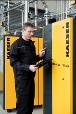 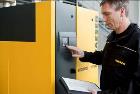 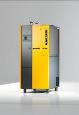 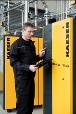 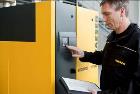 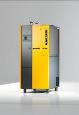 Le nouveau Secotec TF sèche de grandes quantités d'air comprimé avec peu d'énergie. Grâce à leur masse thermique par chaleur latente compacte, ces sécheurs frigorifiques équipés d'une régulation progressive très efficiente se présentent dans une construction particulièrement compacte. ((Photo Kaeser – Reproduction gratuite))